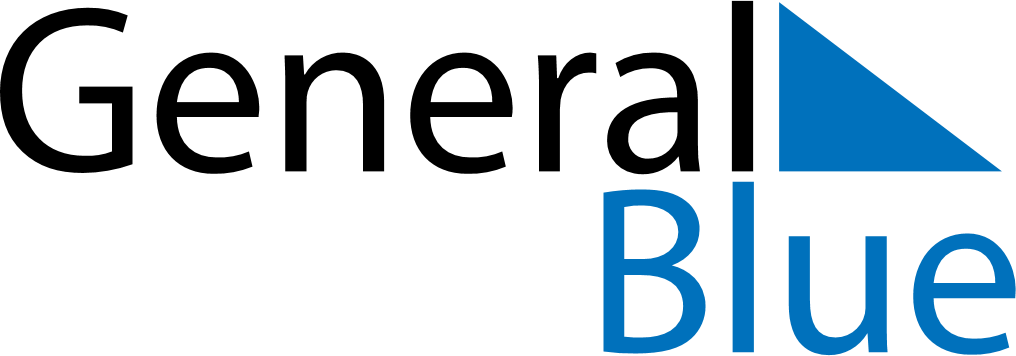 March 2030March 2030March 2030El SalvadorEl SalvadorMONTUEWEDTHUFRISATSUN12345678910Día de la Mujer111213141516171819202122232425262728293031